                          BREVE RESUMO   VISITA CULTURAL A LUGO                                     Sábado-09-03-2024Nunha mañá algo fresca, comezamos a visita á cidade de Lugo, tal como quedaramos, ás 10 horas diante da porta de Santiago, subimos á muralla, onte Felipe Arias Vilas, amigo e socio, nos explicou a historia da muralla facendo un percorrido por toda a súa historia, desde as súas orixes ata as diferentes transformacións que foi sufrindo ao longo da súa historia.A seguir baixamos ata  Domus do Mitreo, onde Felipe continuou coa explicación desta importante Domus, o que levou a poder descubrir os cimentos da muralla e poder disfrutarmos doutra visión da cidade e mellor valoración tanto da muralla como desta Domus.A contuación breve visita ao Museo Provincial, comezando polo refectorio, cociña, claustro, sala de mosaicos, stelas funerarias, sala de numismática, sala de orfebrería, sala de pintura, etc.Agradecer as amplas e amables explicacións sobre a Muralla, Domus e Museo. Graciñas mil.Pola tarde visita á catedral, mágoa que tivera que ser con audioguias, de todos os xeitos deunos unha visual sobre o museo diocesano, coas súas diferentes coleccións, salientando o Crismón de Quiroga.Claustro, construción e importancia. Explicación da construcción da catedral, capelas, salientando a de San Froilán, do Pilar e Virxe dos Ollos Grandes, Altar Maior e coro.Saúde, Terra, Lingua e PatrimonioManolo M. B.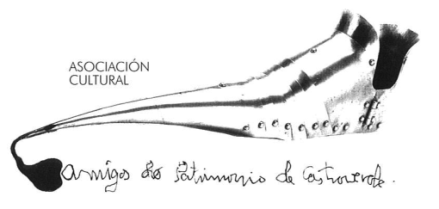 Asociación Amigos do Patrimonio de CastroverdeCIF 27.329.226; Nº Insc. 8993Travesía de Montecubeiro, 38 - 27120 Castroverde – LugoTlf. 659 52 39 60http://amigosdopatrimoniodecastroverde.gal/https://www.facebook.com/Asociación-Amigos-do-Patrimonio-de-Castroverde-929206073837352/Enderezo electrónico: amigospatrimoniodecastroverde@gmail.com